PB DE MATEMÁTICA1/5NotaUNIDADE:_ 	PROFESSOR:	1º BIMESTRE/2010ALUNO(A):  	Nº  	TURMA:  	1º ano	Ensino Fundamental	DATA:	/_	_/_	_Total: 100 pontosA T E N Ç Ã OPreencha o cabeçalho de todas as páginas de sua prova.Não utilize corretor líquido e máquina de calcular.Evite pedir material emprestado durante a prova.Evite falar ou fazer barulho durante a prova, pois poderá atrapalhar seus amigos.Tenha capricho com sua letra.Faça a prova com calma, pensando bem antes de responder as questões. Não se esqueça de revê-las, antes de entregá-la.Daniel acabou de ler a história da Branca de Neve e os Sete Anões!Questão 01:	(8 pontos / 2 cada)Levante um dedo  de suas  mãos  para  cada personagem da história que está ilustrada e marque com um (x) a resposta correta: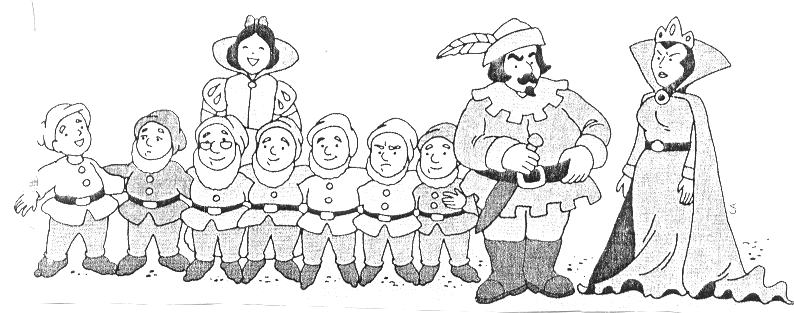 Quantos dedos você têm nas duas mãos? (	) 5	(	) 10Quantos personagens aparecem? (	) 5	(	) 10Há uma dezena de personagens? (	) sim	(	) nãoQuestão 02:	(12 pontos / 6 cada)Daniel vai precisar de sua ajuda para colorir os personagens da história da Branca de Neve.Complete a quantidade de lápis da caixa, de modo que ela fique meia dezena de lápis e escreva o numeral corretamente.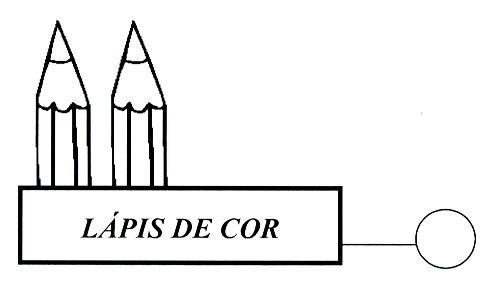 Questão 03:	(18 pontos / 6 cada)Durante a pintura, Daniel separa seus lápis de cores, assim fica tudo organizado.Represente a quantidade de lápis no quadro de ordens: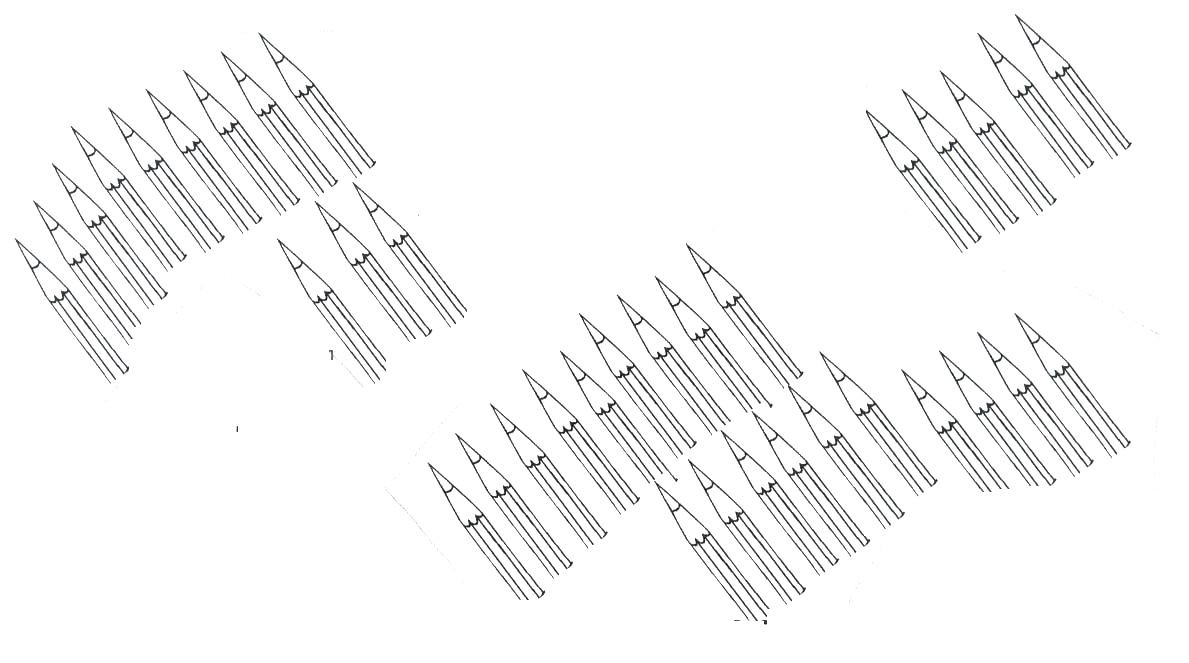 D	UQuestão 04:	(4 pontos)Daniel pegou seu jogo de trilha para brincar com seu amigo Miguel.Observe a trilha do jogo de Daniel e complete a sequência numérica.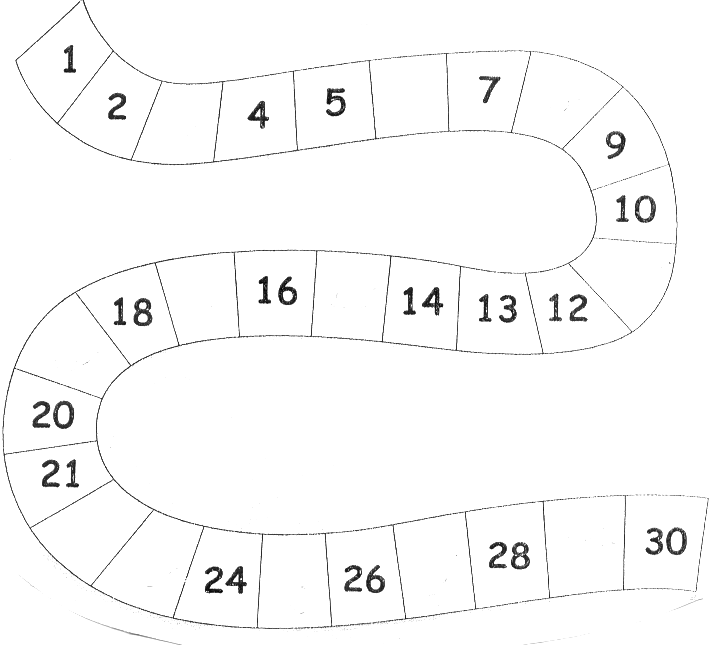 Pinte o número maior e risque o número menor que encontrar na trilha.Daniel pegou seu bloquinho de anotações para anotar os pontos do jogo de trilha.Descubra os números que:Vem imediatamente depois do...10	12	23Vem antes do..._	_5			26_	_	14Questão 06:	(10 pontos / 5 cada)Esse é o número do telefone de Miguel, o melhor amigo de Daniel8051-6923Pinte os números do telefone de Miguel no celular abaixo: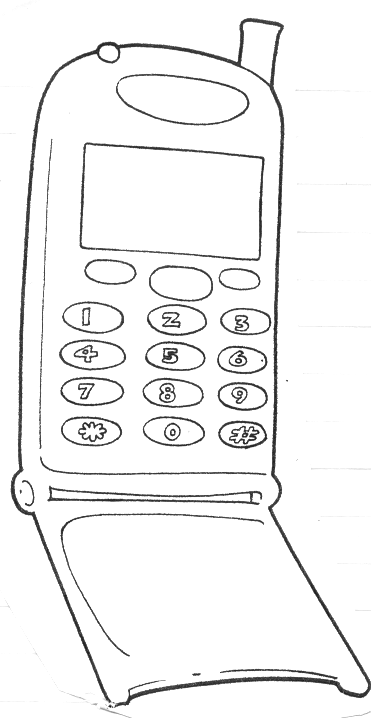 Agora, arrume os números pintados na ordem crescente.Vamos tentar resolver?Lula tem	  .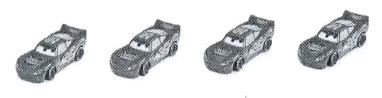 No seu aniversário, titio deu mais	  . Com quantos carrinhos Lula ficou?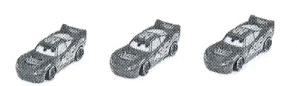 +	=Daniel tinha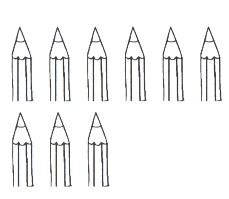 .Ganhou mais	.Com quantos carrinhos Daniel ficou?+	=DU